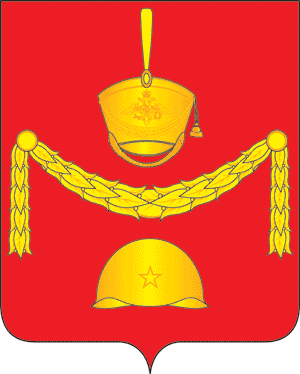 СОВЕТ ДЕПУТАТОВПОСЕЛЕНИЯ РОГОВСКОЕ В ГОРОДЕ МОСКВЕРЕШЕНИЕ21 сентября 2023 года № 59/1Об исполнении бюджета поселения Роговское за 1 полугодие 2023 годаВ соответствии со ст. 264.2 Бюджетного кодексом Российской Федерации, раздела 20 п. 20.3.  Положения о бюджетном процессе поселения Роговское, утверждённого решением Совета депутатов от 18.11.2019 № 3/5), Постановлением главы администрации поселения Роговское № 35 от 02.08.2023 «Об утверждении отчета об исполнении бюджета поселения Роговское за 1 полугодие 2023 года» была заслушана информации, в ходе, которойСовет депутатов поселения Роговское решил:1. Принять к сведению отчет об исполнении бюджета поселения Роговское за               1 полугодие 2023 года:  по доходам в сумме 84681,0 тыс. руб., по расходам в сумме 102831,5 тыс. рублей, с превышением расходов над доходами (дефицит бюджета поселения Роговское) в сумме 18150,5 тыс. рублей и остатками средств на 01 июля 2023 года в сумме 10392,9 тыс. рублей, в том числе целевые средства в сумме 118,6 тыс. рублей.   2. Принять к сведению отчет об исполнении бюджета поселения Роговское за 1 полугодие 2023 года:    2.1. исполнение доходов бюджета поселения Роговское по основным источникам за 1 полугодие 2023 года (Приложение);2.2. исполнение по ведомственной структуре расходов бюджета поселения Роговское за 1 полугодие 2023 года (Приложение 2);2.3. исполнение расходов бюджета поселения Роговское по разделам, подразделам, целевым статьям и видам расходов классификации расходов бюджетов за 1 полугодие 2023 года (Приложение 3);2.4. исполнение по целевым статьям расходов, сформированным в соответствии с муниципальными программами, а также непрограммными направлениями деятельности поселения Роговское, группам и подгруппам видов расходов классификации расходов бюджетов за 1 полугодие 2023 года (Приложение 4);2.5. исполнение по источникам внутреннего финансирования дефицита бюджета поселения Роговское за 1 полугодие 2023 года (Приложение 5);2.6. информацию о расходовании средств резервного фонда администрации поселения Роговское за 1 полугодие 2023 года (Приложение 6).3. Принять к сведению:- информацию о численности муниципальных служащих органов местного самоуправления, работников муниципального учреждения поселения Роговское с указанием фактических затрат на их содержание за 1 полугодие 2023 года (Приложение 7).4. Настоящее решение разместить на сайте администрации поселения Роговское в информационной телекоммуникационной сети «Интернет».    5. Контроль за исполнением настоящего решения возложить на Главу поселения.    Глава поселения Роговское                                                                        О.А. Вдовина Исполнение доходов бюджета поселения Роговское по основным источникам за 1 полугодие 2023 годаЕдиница измерения: тыс. рублей                                                                                                                                                                           Исполнение по ведомственной структуре расходов бюджета поселения Роговское за 1 полугодие 2023 годаИсполнение расходов бюджета поселения Роговское по разделам, подразделам, целевым статьям и видам расходов классификации расходов бюджетов за 1 полугодие 2023 годаЕдиница измерения: тыс. рублей                                                                                                                                         Исполнение по целевым статьям расходов, сформированным в соответствии с муниципальными программами, а также непрограммными направлениями деятельности поселения Роговское, группам и подгруппам видов расходов классификации расходов бюджетов за 1 полугодие 2023 годаЕдиница измерения: тыс. рублейИсполнение по источникам внутреннего финансирования дефицита бюджета поселения Роговское за 1 полугодие 2023 года Единица измерения: тыс. рублей   Информация о расходовании средств резервного фонда администрации поселения Роговское за 1 полугодие 2023 года Единица измерения: тыс. рублейИнформация о численности муниципальных служащих органов местного самоуправления, работников муниципального учреждения поселения Роговское с указанием фактических затрат на их содержание за 1 полугодие 2023 годаЕдиница измерения: тыс. рублейПриложение 1 к решению Совета депутатов                                                           поселения Роговское в городе Москве                                                                                              от 21.09.2023 № 59/1                                                                   Код бюджетной классификацииНаименованиеУточненный план на 2023 годИсполнено за 1 полугодие 2023г.% исполнения к уточненному плану12345000 1 00 00000 00 0000 000НАЛОГОВЫЕ И НЕНАЛОГОВЫЕ ДОХОДЫ120912,748411,340,04000 1 01 00000 00 0000 000Налоги на прибыль, доходы81515,031499,538,64182 1 01 02000 01 0000 110Налог на доходы физических лиц81515,031499,538,64182 1 01 02010 01 0000 110Налог на доходы физических лиц с доходов, источником которых является налоговый агент, за исключением доходов, в отношении которых исчисление и уплата налога осуществляются в соответствии со статьями 227, 227.1 и 228 Налогового кодекса Российской Федерации81515,029953,536,75182 1 01 02020 01 0000 110Налог на доходы физических лиц с доходов, полученных от осуществления деятельности физическими лицами, зарегистрированными в качестве индивидуальных предпринимателей, нотариусов, занимающихся частной практикой, адвокатов, учредивших адвокатские кабинеты, и других лиц, занимающихся частной практикой в соответствии со статьей 227 Налогового кодекса Российской Федерации0628,70182 1 01 02030 01 0000 110Налог на доходы физических лиц с доходов, полученных физическими лицами в соответствии со статьей 228 Налогового кодекса Российской Федерации0-85,70182 1 01 02080 01 0000 110Налог на доходы физических лиц в части суммы налога, превышающей 650 000 рублей, относящейся к части налоговой базы, превышающей 5 000 000 рублей (за исключением налога на доходы физических лиц с сумм прибыли контролируемой иностранной компании, в том числе фиксированной прибыли контролируемой иностранной компании, а также налога на доходы физических лиц в отношении доходов от долевого участия в организации, полученных в виде дивидендов)0850,30182 1 01 02130 01 0000 110Налог на доходы физических лиц в отношении доходов от долевого участия в организации, полученных в виде дивидендов (в части суммы налога, не превышающей 650 000 рублей)0152,70000 1 03 00000 00 0000 000Налоги на товары (работы, услуги), реализуемые на территории Российской Федерации3975,32166,354,49182 1 03 02000 01 0000 110Акцизы по подакцизным товарам (продукции), производимым на территории Российской Федерации3975,32166,354,49182 1 03 02230 01 0000 110Доходы от уплаты акцизов на дизельное топливо, подлежащие распределению между бюджетами субъектов Российской Федерации и местными бюджетами с учетом установленных дифференцированных нормативов отчислений в местные бюджеты1882,91116,759,31182 1 03 02231 01 0000 110Доходы от уплаты акцизов на дизельное топливо, подлежащие распределению между бюджетами субъектов Российской Федерации и местными бюджетами с учетом установленных дифференцированных нормативов отчислений в местные бюджеты (по нормативам, установленным Федеральным законом о федеральном бюджете в целях формирования дорожных фондов субъектов Российской Федерации)1882,91116,759,31182 1 03 02240 01 0000 110Доходы от уплаты акцизов на моторные масла для дизельных и (или) карбюраторных (инжекторных) двигателей, подлежащие распределению между бюджетами субъектов Российской Федерации и местными бюджетами с учетом установленных дифференцированных нормативов отчислений в местные бюджеты13,15,844,31182 1 03 02241 01 0000 110Доходы от уплаты акцизов на моторные масла для дизельных и (или) карбюраторных (инжекторных) двигателей, подлежащие распределению между бюджетами субъектов Российской Федерации и местными бюджетами с учетом установленных дифференцированных нормативов отчислений в местные бюджеты (по нормативам, установленным Федеральным законом о федеральном бюджете в целях формирования дорожных фондов субъектов Российской Федерации)13,15,844,31182 1 03 02250 01 0000 110Доходы от уплаты акцизов на автомобильный бензин, подлежащие распределению между бюджетами субъектов Российской Федерации и местными бюджетами с учетом установленных дифференцированных нормативов отчислений в местные бюджеты2327,61183,150,83182 1 03 02251 01 0000 110Доходы от уплаты акцизов на автомобильный бензин, подлежащие распределению между бюджетами субъектов Российской Федерации и местными бюджетами с учетом установленных дифференцированных нормативов отчислений в местные бюджеты (по нормативам, установленным Федеральным законом о федеральном бюджете в целях формирования дорожных фондов субъектов Российской Федерации)2327,61183,150,83182 1 03 02260 01 0000 110Доходы от уплаты акцизов на прямогонный бензин, подлежащие распределению между бюджетами субъектов Российской Федерации и местными бюджетами с учетом установленных дифференцированных нормативов отчислений в местные бюджеты-248,3-139,356,12182 1 03 02261 01 0000 110Доходы от уплаты акцизов на прямогонный бензин, подлежащие распределению между бюджетами субъектов Российской Федерации и местными бюджетами с учетом установленных дифференцированных нормативов отчислений в местные бюджеты (по нормативам, установленным Федеральным законом о федеральном бюджете в целях формирования дорожных фондов субъектов Российской Федерации)-248,3-139,356,12000 1 05 00000 00 0000 000Налоги на совокупный доход085,40182 1 05 03010 01 0000 110Единый сельскохозяйственный налог085,40000 1 06 00000 00 0000 000НАЛОГИ НА ИМУЩЕСТВО31332,610405,233,21182 1 06 01000 00 0000 110Налог на имущество физических лиц3608,3304,98,45182 1 06 01010 03 0000 110Налог на имущество физических лиц, взимаемый по ставкам, применяемым к объектам налогообложения, расположенным в границах внутригородских муниципальных образований городов федерального значения3608,3304,98,45000 1 06 06000 00 0000 110Земельный налог27724,310100,336,43182 1 06 06030 00 0000 110Земельный налог с организаций25589,39868,638,57182 1 06 06031 03 0000 110Земельный налог с организаций, обладающих земельным участком, расположенным в границах внутригородских муниципальных образований городов федерального значения25589,39868,638,57182 1 06 06040 00 0000 110Земельный налог с физических лиц2135,0231,710,85182 1 06 06041 03 0000 110Земельный налог с физических лиц, обладающих земельным участком, расположенным в границах внутригородских муниципальных образований городов федерального значения2135,0231,710,85000 1 11 00000 00 0000 000Доходы от использования имущества, находящегося в государственной и муниципальной собственности4089,81349,332,99000 1 11 05000 00 0000 120Доходы, получаемые в виде арендной либо иной платы за передачу в возмездное пользование государственного и муниципального имущества (за исключением имущества бюджетных и автономных учреждений, а также имущества государственных и муниципальных унитарных предприятий, в том числе казенных)3011,8930,330,89071 1 11 05010 00 0000 120Доходы, получаемые в виде арендной платы за земельные участки, государственная собственность на которые не разграничена, а также средства от продажи права на заключение договоров аренды указанных земельных участков2811,3631,422,46071 1 11 05011 02 0000 120Доходы, получаемые в виде арендной платы за земельные участки, государственная собственность на которые не разграничена и которые расположены в границах городов федерального значения, а также средства от продажи права на заключение договоров аренды указанных земельных участков2811,3631,422,46900 1 11 05030 00 0000 120Доходы от сдачи в аренду имущества, находящегося в оперативном управлении органов государственной власти, органов местного самоуправления, органов управления государственными внебюджетными фондами и созданных ими учреждений (за исключением имущества бюджетных и автономных учреждений)200,5298,9149,09900 1 11 05033 03 0000 120Доходы от сдачи в аренду имущества, находящегося в оперативном управлении органов управления внутригородских муниципальных образований городов федерального значения и созданных ими учреждений (за исключением имущества муниципальных бюджетных и автономных учреждений)200,5298,9149,09900 1 11 09000 00 0000 120Прочие доходы от использования имущества и прав, находящихся в государственной и муниципальной собственности (за исключением имущества бюджетных и автономных учреждений, а также имущества государственных и муниципальных унитарных предприятий, в том числе казенных)1078,0419,138,87900 1 11 09040 00 0000 120Прочие поступления от использования имущества, находящегося в государственной и муниципальной собственности (за исключением имущества бюджетных и автономных учреждений, а также имущества государственных и муниципальных унитарных предприятий, в том числе казенных)1078,0419,138,87900 1 11 09043 03 0000 120Прочие поступления от использования имущества, находящегося в собственности внутригородских муниципальных образований городов федерального значения (за исключением имущества муниципальных бюджетных и автономных учреждений, а также имущества муниципальных унитарных предприятий, в том числе казенных)1078,0419,138,87000 1 14 00000 00 0000 000Доходы от продажи материальных и нематериальных активов02905,50000 1 14 06000 00 0000 430Доходы от продажи земельных участков, находящихся в государственной и муниципальной собственности02905,50071 1 14 06011 02 0000 430Доходы от продажи земельных участков, государственная собственность на которые не разграничена и которые расположены в границах городов федерального значения02905,50900 2 00 00000 00 0000 000Безвозмездные поступления212738,936269,717,05900 2 02 00000 00 0000 000Безвозмездные поступления от других бюджетов бюджетной системы Российской Федерации212738,944594,820,96900 2 02 10000 00 0000 000Дотации бюджетам бюджетной системы Российской Федерации15548,87770,049,97900 2 02 15001 00 0000 000Дотации на выравнивание бюджетной обеспеченности15548,87770,049,97900 2 02 15001 03 0000 150Дотации бюджетам внутригородских муниципальных образований городов федерального значения на выравнивание бюджетной обеспеченности из бюджета субъекта Российской Федерации15548,87770,049,97900 2 02 20000 00 0000 150Субсидии бюджетам бюджетной системы Российской Федерации (межбюджетные субсидии)196230,936159,318,43900 2 02 29999 00 0000 150Прочие субсидии 196230,936159,318,43900 2 02 29999 03 0000 150Прочие субсидии бюджетам внутригородских муниципальных образований городов федерального значения 196230,936159,318,43900 2 02 29999 03 0001 150Прочие субсидии бюджетам внутригородских муниципальных образований городов федерального значения (в сфере жилищно-коммунального хозяйства, благоустройства и дорожной деятельности)196230,936159,318,43900 2 02 30000 00 0000 150Субвенции бюджетам бюджетной системы Российской Федерации641,9348,354,25900 2 02 35118 00 0000 150Субвенции бюджетам на осуществление первичного воинского учета органами местного самоуправления поселений, муниципальных и городских округов641,9348,354,25900 2 02 35118 03 0000 150Субвенции бюджетам внутригородских муниципальных образований городов федерального значения на осуществление первичного воинского учета органами местного самоуправления поселений, муниципальных и городских округов641,9348,354,25900 2 02 49999 03 0000 150Прочие межбюджетные трансферты, передаваемые бюджетам внутригородских муниципальных образований городов федерального значения317,3317,3100900 2 08 03000 03 0000 150Перечисления из бюджетов внутригородских муниципальных образований городов федерального значения (в бюджеты внутригородских муниципальных образований городов федерального значения) для осуществления возврата (зачета) излишне уплаченных или излишне взысканных сумм налогов, сборов и иных платежей, а также сумм процентов за несвоевременное осуществление такого возврата и процентов, начисленных на излишне взысканные суммы-161,30900 2 19 60010 03 0000 150Возврат прочих остатков субсидий, субвенций и иных межбюджетных трансфертов, имеющих целевое назначение, прошлых лет из бюджетов внутригородских муниципальных образований городов федерального значения0-8163,80Итого:333651,684681,025,38Приложение 2 к решению Совета депутатов                                                           поселения Роговское в городе Москве                                                                                              от 21.09.2023 № 59/1                                                                                              Единицы измерения: тыс. рублейЕдиницы измерения: тыс. рублейНаименование ГлаваРЗПРЦСРВРУточненный план на 2023 годИсполнено за 1 полугодие 2023г.% исполнения к уточненному плану123456789ОБЩЕГОСУДАРСТВЕННЫЕ ВОПРОСЫ900010083361,538972,246,8Функционирование Правительства Российской Федерации, высших исполнительных органов государственной власти субъектов Российской Федерации, местных администраций 900010481299,537703,646,4Непрограммные направления деятельности органов местного самоуправления по руководству и управлению в сфере установленных функций органов местного самоуправления в городе Москве900010431 0 00 0000080982,237386,346,2Исполнительные органы местного самоуправления900010431 Б 00 0000080982,237386,346,2Функционирование исполнительных органов местного самоуправления900010431 Б 01 0000080982,237386,346,2Обеспечение деятельности главы администрации 900010431 Б 01 001003428,01732,450,5Расходы на выплаты персоналу в целях обеспечения выполнения функций государственными (муниципальными) органами, казенными учреждениями, органами управления государственными внебюджетными фондами900010431 Б 01 001001003428,01732,450,5Расходы на выплаты персоналу государственных (муниципальных) органов900010431 Б 01 001001203428,01732,450,5Обеспечение деятельности администрации900010431 Б 01 0050077554,235653,946,0Расходы на выплаты персоналу в целях обеспечения выполнения функций государственными (муниципальными) органами, казенными учреждениями, органами управления государственными внебюджетными фондами900010431 Б 01 0050010067812,232300,547,6Расходы на выплаты персоналу государственных (муниципальных) органов900010431 Б 01 0050012067812,232300,547,6Закупка товаров, работ и услуг для   обеспечения государственных (муниципальных) нужд900010431 Б 01 005002009692,03352,634,6Иные закупки товаров, работ и услуг для обеспечения государственных (муниципальных) нужд900010431 Б 01 005002409692,03352,634,6Иные бюджетные ассигнования900010431 Б 01 0050080050,00,81,6Уплата налогов, сборов и иных платежей900010431 Б 01 0050085050,00,81,6Непрограммные направления деятельности поселения Роговское в части межбюджетных трансфертов и софинансирования к ним900010433 0 00 00000317,3317,3100Межбюджетные трансферты из бюджета города Москвы бюджету поселения Роговское в целях стимулирования в связи с содействием в подготовке проведения важных городских мероприятий900010433 А 04 00300317,3317,3100Расходы на выплаты персоналу в целях обеспечения выполнения функций государственными (муниципальными) органами, казенными учреждениями, органами управления государственными внебюджетными фондами900010433 А 04 00300100317,3317,3100Расходы на выплаты персоналу государственных (муниципальных) органов900010433 А 04 00300120317,3317,3100Резервные фонды9000111200,000Резервный фонд900011132 0 00 00000200,000Резервный фонд, предусмотренный органами местного самоуправления900011132 А 00 00000200,000Резервный фонд поселения Роговское900011132 А 01 00000200,000Иные бюджетные ассигнования900011132 А 01 00000800200,000Резервные средства900011132 А 01 00000870200,000Другие общегосударственные вопросы90001131862,01268,668,1Уплата   членских взносов на осуществление деятельности Совета муниципальных образований города Москвы900011331 Б 01 0040021,521,5100Иные бюджетные ассигнования900011331 Б 01 0040080021,521,5100Уплата налогов, сборов и иных платежей900011331 Б 01 0040085021,521,5100Прочие непрограммные направления деятельности органов местного самоуправления900011335 0 00 000001840,51247,167,8Прочие направления деятельности органов местного самоуправления, не включенные в муниципальные программы900011335 Е 00 000001840,51247,167,8Непрограммные направления деятельности по расходным обязательствам органов местного самоуправления900011335 Е 01 000001840,51247,167,8Прочие направления деятельности органов местного самоуправления по содержанию и управлению муниципальным имуществом900011335 Е 01 001001840,51247,167,8Закупка товаров, работ и услуг для   обеспечения государственных (муниципальных) нужд900011335 Е 01 00100200728,0134,718,5Иные закупки товаров, работ и услуг для обеспечения государственных (муниципальных) нужд900011335 Е 01 00100240728,0134,718,5Иные бюджетные ассигнования900011335 Е 01 001008001112,51112,5100Исполнение судебных актов900011335 Е 01 001008301112,51112,5100НАЦИОНАЛЬНАЯ ОБОРОНА9000200641,9229,635,8Мобилизационная и вневойсковая подготовка9000203641,9229,635,8Осуществление переданных органам местного самоуправления полномочий Российской Федерации по первичному воинскому учету900020317 1 00 51180641,9229,635,8Расходы на выплаты персоналу в целях обеспечения выполнения функций государственными (муниципальными) органами, казенными учреждениями, органами управления государственными внебюджетными фондами900020317 1 00 51180100586,6229,639,2Расходы на выплаты персоналу государственных (муниципальных) органов900020317 1 00 51180120586,6229,639,2Закупка товаров, работ и услуг для   обеспечения государственных (муниципальных) нужд900020317 1 00 5118020055,300Иные закупки товаров, работ и услуг для обеспечения государственных (муниципальных) нужд900020317 1 00 5118024055,300НАЦИОНАЛЬНАЯ БЕЗОПАСНОСТЬ И ПРАВООХРАНИТЕЛЬНАЯ ДЕЯТЕЛЬНОСТЬ900030014194,21738,612,3Гражданская оборона9000309648,200Муниципальная программа «Национальная безопасность и правоохранительная деятельность на территории поселения Роговское»900030936 0 00 00000648,200Подпрограмма «Мероприятия по гражданской обороне»900030936 1 00 00000648,200Мероприятия по гражданской обороне900030936 1 01 00100648,200Закупка товаров, работ и услуг для   обеспечения государственных (муниципальных) нужд900030936 1 01 00100200648,200Иные закупки товаров, работ и услуг для обеспечения государственных (муниципальных) нужд900030936 1 01 00100240648,200Защита населения и территории от чрезвычайных ситуаций природного и техногенного характера, пожарная безопасность9000310906,0601,266,4Муниципальная программа «Национальная безопасность и правоохранительная деятельность на территории поселения Роговское»900031036 0 00 00000906,0601,266,4Подпрограмма «Защита населения и территорий от чрезвычайных ситуаций природного и техногенного характера, пожарная безопасность»900031036 2 00 00000906,0601,266,4Мероприятия по защите населения и территорий от чрезвычайных ситуаций природного и техногенного характера, пожарная безопасность900031036 2 01 00100906,0601,266,4Закупка товаров, работ и услуг для   обеспечения государственных (муниципальных) нужд900031036 2 01 00100200906,0601,266,4Иные закупки товаров, работ и услуг для обеспечения государственных (муниципальных) нужд900031036 2 01 00100240906,0601,266,4Другие вопросы в области национальной безопасности и правоохранительной деятельности900031412640,01137,49,0Муниципальная программа «Национальная безопасность и правоохранительная деятельность на территории поселения Роговское»900031436 0 00 0000012640,01137,49,0Подпрограмма «Другие вопросы в области национальной безопасности и правоохранительной деятельности»900031436 3 00 0000012640,01137,49,0Мероприятия в области национальной безопасности и правоохранительной деятельности900031436 3 01 0010012640,01137,49,0Закупка товаров, работ и услуг для   обеспечения государственных (муниципальных) нужд900031436 3 01 0010020012640,01137,49,0Иные закупки товаров, работ и услуг для обеспечения государственных (муниципальных) нужд900031436 3 01 0010024012640,01137,49,0НАЦИОНАЛЬНАЯ ЭКОНОМИКА90004007907,34981,263,0Дорожное хозяйство (дорожные фонды)90004097907,34981,263,0Муниципальная программа «Дорожное хозяйство в поселении Роговское»900040937 0 00 000007907,34981,263,0Подпрограмма «Содержание объектов дорожного хозяйства»900040937 1 00 000005315,43091,858,2Обработка ПГМ объектов дорожного хозяйства900040937 1 01 000005315,43091,858,2Обработка ПГМ объектов дорожного хозяйства дорожного фонда900040937 1 01 001005315,43091,858,2Закупка товаров, работ и услуг для   обеспечения государственных (муниципальных) нужд900040937 1 01 001002005315,43091,858,2Иные закупки товаров, работ и услуг для обеспечения государственных (муниципальных) нужд900040937 1 01 001002405315,43091,858,2Подпрограмма «Ремонт объектов дорожного хозяйства»900040937 2 00 000001591,91281,580,5Ремонт объектов дорожного хозяйства900040937 2 01 000001591,91281,580,5Ремонт объектов дорожного хозяйства дорожного фонда900040937 2 01 001001591,91281,580,5Закупка товаров, работ и услуг для   обеспечения государственных (муниципальных) нужд900040937 2 01 001002001591,91281,580,5Иные закупки товаров, работ и услуг для обеспечения государственных (муниципальных) нужд900040937 2 01 001002401591,91281,580,5Подпрограмма «Прочие мероприятия в области дорожного хозяйства»900040937 3 00 000001000,0607,960,8Прочие мероприятия в области дорожного хозяйства900040937 3 01 000001000,0607,960,8Прочие мероприятия в области дорожного хозяйства дорожного фонда900040937 3 01 001001000,0607,960,8Закупка товаров, работ и услуг для   обеспечения государственных (муниципальных) нужд900040937 3 01 001002001000,0607,960,8Иные закупки товаров, работ и услуг для обеспечения государственных (муниципальных) нужд900040937 3 01 001002401000,0607,960,8ЖИЛИЩНО-КОММУНАЛЬНОЕ ХОЗЯЙСТВО90005225074,948544,821,6ЖИЛИЩНОЕ ХОЗЯЙСТВО90005015687,04031,070,9Взносы на капитальный ремонт общего имущества в многоквартирных домах900050105 В 01 010001237,0445,536,0Закупка товаров, работ и услуг для   обеспечения государственных (муниципальных) нужд900050105 В 01 010002001237,0445,536,0Иные закупки товаров, работ и услуг для обеспечения государственных (муниципальных) нужд900050105 В 01 010002401237,0445,536,0Муниципальная программа «Жилищное хозяйство в поселении Роговское»900050138 0 00 000004450,03585,480,6Поддержка жилищного хозяйства900050138 1 00 000004450,03585,480,6Мероприятия в области жилищного хозяйства900050138 1 01 001004450,03585,480,6Закупка товаров, работ и услуг для   обеспечения государственных (муниципальных) нужд900050138 1 01 001002004450,03585,480,6Иные закупки товаров, работ и услуг для обеспечения государственных (муниципальных) нужд900050138 1 01 001002404450,03585,480,6КОММУНАЛЬНОЕ ХОЗЯЙСТВО90005021120,0419,537,5Муниципальная программа «Коммунальное хозяйство в поселении Роговское»900050239 0 00 000001120,0419,537,5Поддержка коммунального хозяйства900050239 1 00 000001120,0419,537,5Мероприятия в области коммунального хозяйства900050239 1 01 001001120,0419,537,5Закупка товаров, работ и услуг для   обеспечения государственных (муниципальных) нужд900050239 1 01 001002001120,0419,537,5Иные закупки товаров, работ и услуг для обеспечения государственных (муниципальных) нужд900050239 1 01 001002401120,0419,537,5БЛАГОУСТРОЙСТВО900 05 03218267,944094,420,2Непрограммные направления деятельности поселения Роговское в части межбюджетных трансфертов и софинансирования к ним900050333 0 00 00000201107,936897,218,4Консолидированная субсидия бюджетам внутригородских муниципальных образований в целях софинансирования расходных обязательств городских округов и поселений, возникающих при исполнении полномочий органов местного самоуправления в сфере жилищно-коммунального хозяйства, благоустройства и дорожной деятельности900050333 А 02 02000196230,936159,218,4Субсидия на благоустройство территории жилой застройки900050333 А 02 0210042994,500Закупка товаров, работ и услуг для   обеспечения государственных (муниципальных) нужд900050333 А 02 0210020042994,500Иные закупки товаров, работ и услуг для обеспечения государственных (муниципальных) нужд900050333 А 02 0210024042994,500Субсидия на ремонт объектов дорожного хозяйства900050333 А 02 0230023926,600Закупка товаров, работ и услуг для   обеспечения государственных (муниципальных) нужд900050333 А 02 0230020023926,600Иные закупки товаров, работ и услуг для обеспечения государственных (муниципальных) нужд900050333 А 02 0230024023926,600Субсидия на содержание объектов дорожного хозяйства900050333 А 02 0240085035,723721,127,9Закупка товаров, работ и услуг для   обеспечения государственных (муниципальных) нужд900050333 А 02 0240020085035,723721,127,9Иные закупки товаров, работ и услуг для обеспечения государственных (муниципальных) нужд900050333 А 02 0240024085035,723721,127,9Субсидия на содержание дворовых территорий900050333 А 02 0260044274,112438,128,1Закупка товаров, работ и услуг для   обеспечения государственных (муниципальных) нужд900050333 А 02 0260020044274,112438,128,1Иные закупки товаров, работ и услуг для обеспечения государственных (муниципальных) нужд900050333 А 02 0260024044274,112438,128,1Софинансирование к консолидированной субсидии бюджетам внутригородских муниципальных образований в целях софинансирования расходных обязательств городских округов и поселений, возникающих при исполнении полномочий органов местного самоуправления в сфере жилищно-коммунального хозяйства, благоустройства и дорожной деятельности900050333 А 02 S20004877,0737,915,1Софинансирование к субсидии на благоустройство территории жилой застройки900050333 А 02 S21001002,400Закупка товаров, работ и услуг для   обеспечения государственных (муниципальных) нужд900050333 А 02 S21002001002,400Иные закупки товаров, работ и услуг для обеспечения государственных (муниципальных) нужд900050333 А 02 S21002401002,400Софинансирование к субсидии на ремонт объектов дорожного хозяйства900050333 А 02 S23001309,000Закупка товаров, работ и услуг для   обеспечения государственных (муниципальных) нужд900050333 А 02 S23002001309,000Иные закупки товаров, работ и услуг для обеспечения государственных (муниципальных) нужд900050333 А 02 S23002401309,000Софинансирование к субсидии на содержание объектов дорожного хозяйства900050333 А 02 S24001736,0484,127,9Закупка товаров, работ и услуг для   обеспечения государственных (муниципальных) нужд900050333 А 02 S24002001736,0484,127,9Иные закупки товаров, работ и услуг для обеспечения государственных (муниципальных) нужд900050333 А 02 S24002401736,0484,127,9Софинансирование к субсидии на содержание дворовых территорий900050333 А 02 S2600829,6253,830,6Закупка товаров, работ и услуг для   обеспечения государственных (муниципальных) нужд900050333 А 02 S2600200829,6253,830,6Иные закупки товаров, работ и услуг для обеспечения государственных (муниципальных) нужд900050333 А 02 S2600240829,6253,830,6Муниципальная программа «Благоустройство и озеленение территории поселения Роговское»900050360 0 00 0000017160,07197,241,9Подпрограмма «Озеленение территории поселения Роговское»900050360 1 00 000004200,01110,426,4Мероприятия по озеленению и комплексному содержанию природных территорий и объектов растительных насаждений900050360 1 03 000004200,01110,426,4Закупка товаров, работ и услуг для   обеспечения государственных (муниципальных) нужд900050360 1 03 000002004200,01110,426,4Иные закупки товаров, работ и услуг для обеспечения государственных (муниципальных) нужд900050360 1 03 000002404200,01110,426,4Подпрограмма «Благоустройство территории поселения Роговское»900050360 2 00 0000012960,06086,847,0Прочие мероприятия по благоустройству и комплексному содержанию территории900050360 2 05 0000012960,06086,847,0Закупка товаров, работ и услуг для   обеспечения государственных (муниципальных) нужд900050360 2 05 0000020012960,06086,847,0Иные закупки товаров, работ и услуг для обеспечения государственных (муниципальных) нужд900050360 2 05 0000024012960,06086,847,0ОБРАЗОВАНИЕ900071029,0342,233,3Профессиональная подготовка, переподготовка и повышение квалификации9000705500,0197,839,6Муниципальная программа «Профессиональная переподготовка, повышение квалификации муниципальных служащих и работников, замещающих должности, не относящиеся к должностям муниципальной службы администрации поселения Роговское»900070543 0 00 00000500,0197,839,6Профессиональная подготовка, переподготовка, повышение квалификации900070543 1 00 00000500,0197,839,6Профессиональная подготовка, переподготовка, повышение квалификации и прочие образовательные мероприятия900070543 1 01 00100500,0197,839,6Закупка товаров, работ и услуг для   обеспечения государственных (муниципальных) нужд900070543 1 01 00100200500,0197,839,6Иные закупки товаров, работ и услуг для обеспечения государственных (муниципальных) нужд900070543 1 01 00100240500,0197,839,6Молодежная политика9000707529,0144,427,3Муниципальная программа «Молодежная политика в поселении Роговское»900070740 0 00 00000529,0144,427,3Праздничные, социально-значимые и культурно-досуговые мероприятия900070740 1 00 00000529,0144,427,3Организация, проведение и участие в праздничных, социально-значимых и культурно-досуговых мероприятиях для детей и молодежи900070740 1 01 00100529,0144,427,3Закупка товаров, работ и услуг для обеспечения государственных (муниципальных) нужд900070740 1 01 00100200529,0144,427,3Иные закупки товаров, работ и услуг для обеспечения государственных (муниципальных) нужд900070740 1 01 00100240529,0144,427,3КУЛЬТУРА, КИНЕМАТОГРАФИЯ900082776,01084,739,1Другие вопросы в области культуры, кинематографии90008042776,01084,739,1Муниципальная программа «Праздничные и социально-значимые мероприятия поселения Роговское»900080441 0 00 000002776,01084,739,1Праздничные, социально-значимые и культурно-досуговые мероприятия900080441 1 00 000002776,01084,739,1Организация, проведение и участие в праздничных, социально-значимых и культурно-досуговых мероприятиях для населения900080441 1 01 001002776,01084,739,1Закупка товаров, работ и услуг для   обеспечения государственных (муниципальных) нужд900080441 1 01 001002002776,01084,739,1Иные закупки товаров, работ и услуг для обеспечения государственных (муниципальных) нужд900080441 1 01 001002402776,01084,739,1СОЦИАЛЬНАЯ ПОЛИТИКА90010004647,4891,019,2Пенсионное обеспечение9001001322,0160,849,9Муниципальная программа «Адресная социальная помощь, дополнительные меры социальной поддержки жителям поселения Роговское и пенсионное обеспечение муниципальных служащих»900100149 0 00 00000322,0160,849,9Подпрограмма «Пенсионное обеспечение муниципальных служащих»900100149 2 00 00000322,0160,849,9Социальные гарантии муниципальным служащим, вышедшим на пенсию900100149 2 01 00000322,0160,849,9Пенсионное обеспечение муниципального служащего, вышедшего на пенсию по выслуге лет900100149 2 01 00100322,0160,849,9Социальное обеспечение и иные выплаты населению900100149 2 01 00100300322,0160,849,9Публичные нормативные социальные выплаты гражданам900100149 2 01 00100310322,0160,849,9Социальное обеспечение населения90010034035,0533,013,2Муниципальная программа «Адресная социальная помощь, дополнительные меры социальной поддержки жителям поселения Роговское и пенсионное обеспечение муниципальных служащих»900100349 0 00 000004035,0533,013,2Подпрограмма «Адресная социальная помощь, дополнительные меры социальной поддержки жителям поселения Роговское»900100349 1 00 000004035,0533,013,2Мероприятия в области социальной политики900100349 1 01 000004035,0533,013,2Адресная социальная помощь, дополнительные меры социальной поддержки900100349 1 01 001004035,0533,013,2Закупка товаров, работ и услуг для   обеспечения государственных (муниципальных) нужд900100349 1 01 00100200720,0150,020,8Иные закупки товаров, работ и услуг для обеспечения государственных (муниципальных) нужд900100349 1 01 00100240720,0150,020,8Социальное обеспечение и иные выплаты населению900100349 1 01 001003003315,0383,011,6Социальные выплаты гражданам, кроме публичных нормативных социальных выплат900100349 1 01 001003203315,0383,011,6Другие вопросы в области социальной политики9001006290,4197,267,9Прочие непрограммные направления деятельности органов местного самоуправления900100635 0 00 00000290,4197,267,9Социальные гарантии муниципальным служащим, вышедшим на пенсию900100635 П 00 00000290,4197,267,9Дополнительные выплаты муниципальным служащим, вышедшим на пенсию900100635 П 01 00000290,4197,267,9Социальное обеспечение и иные выплаты населению900100635 П 01 00000300290,4197,267,9Социальные выплаты гражданам, кроме публичных нормативных социальных выплат900100635 П 01 00000320290,4197,267,9СРЕДСТВА МАССОВОЙ ИНФОРМАЦИИ9001200610,0371,260,9Периодическая печать и издательства9001202250,0126,250,5Муниципальная программа «Информационное обеспечение населения»900120242 0 00 00000250,0126,250,5Информирование населения900120242 1 00 00000250,0126,250,5Периодическая печать и публикация в печатных изданиях900120242 1 01 00100250,0126,250,5Закупка товаров, работ и услуг для   обеспечения государственных (муниципальных) нужд900120242 1 01 00100200210,086,241,0Иные закупки товаров, работ и услуг для обеспечения государственных (муниципальных) нужд900120242 1 01 00100240210,086,241,0Иные бюджетные ассигнования900120242 1 01 0010080040,040,0100Уплата налогов, сборов и иных платежей900120242 1 01 0010085040,040,0100Другие вопросы в области средств массовой информации9001204360,0245,068,1Муниципальная программа «Информационное обеспечение населения»900120442 0 00 00000360,0245,068,1Информирование населения900120442 1 00 00000360,0245,068,1Информационная и техническая поддержка официальных сайтов900120442 1 02 00100150,055,036,7Закупка товаров, работ и услуг для   обеспечения государственных (муниципальных) нужд900120442 1 02 00100200150,055,036,7Иные закупки товаров, работ и услуг для обеспечения государственных (муниципальных) нужд900120442 1 02 00100240150,055,036,7Другие вопросы в области информирования населения900120442 1 03 00100210,0190,090,5Закупка товаров, работ и услуг для   обеспечения государственных (муниципальных) нужд900120442 1 03 00100200210,0190,090,5Иные закупки товаров, работ и услуг для обеспечения государственных (муниципальных) нужд900120442 1 03 00100240210,0190,090,5ФИЗИЧЕСКАЯ КУЛЬТУРА И СПОРТ900110011380,85676,049,9Физическая культура 900110111380,85676,049,9Муниципальная программа «Развитие физической культуры и спорта на территории поселения Роговское»900110148 0 00 0000011380,85676,049,9Центры спортивной подготовки (сборные команды)900110148 2 00 0000011380,85676,049,9Обеспечение деятельности подведомственных учреждений в сфере физической культуры и спорта на территории поселения Роговское900110148 2 99 0000011380,85676,049,9Расходы на выплаты персоналу в целях обеспечения выполнения функций государственными (муниципальными) органами, казенными учреждениями, органами управления государственными внебюджетными фондами900110148 2 99 000001008900,14252,547,8Расходы на выплаты персоналу казенных учреждений900110148 2 99 000001108900,14252,547,8Закупка товаров, работ и услуг для   обеспечения государственных (муниципальных) нужд900110148 2 99 000002002453,71417,257,8Иные закупки товаров, работ и услуг для обеспечения государственных (муниципальных) нужд900110148 2 99 000002402453,71417,257,8Иные бюджетные ассигнования900110148 2 99 0000080027,06,323,3Уплата налогов, сборов и иных платежей900110148 2 99 0000085027,06,323,3ИТОГО РАСХОДОВ:351623,0102831,529,2Приложение 3 к решению Совета депутатов                                                           поселения Роговское в городе Москве                                                                                              от 21.09.2023 № 59/1                                                                                              НаименованиеКод бюджетной классификацииУточненный план на 2023 годИсполнено за 1 полугодие 2023г.% исполнения к уточненному плану12345ОБЩЕГОСУДАРСТВЕННЫЕ ВОПРОСЫ900 0100 0000000000 00083361,538972,246,8Функционирование Правительства Российской Федерации, высших исполнительных органов государственной власти субъектов Российской Федерации, местных администраций 900 0104 0000000000 00081299,537703,646,4Непрограммные направления деятельности органов местного самоуправления по руководству и управлению в сфере установленных функций органов местного самоуправления в городе Москве900 0104 3100000000 00080982,237386,346,2Исполнительные органы местного самоуправления900 0104 31Б0000000 00080982,237386,346,2Функционирование исполнительных органов местного самоуправления900 0104 31Б0100000 00080982,237386,346,2Обеспечение деятельности главы администрации 900 0104 31Б0100100 0003428,01732,450,5Расходы на выплаты персоналу в целях обеспечения выполнения функций государственными (муниципальными) органами, казенными учреждениями, органами управления государственными внебюджетными фондами900 0104 31Б0100100 1003428,01732,450,5Расходы на выплаты персоналу государственных (муниципальных) органов900 0104 31Б0100100 1203428,01732,450,5Обеспечение деятельности администрации900 0104 31Б0100500 00077554,235653,946,0Расходы на выплаты персоналу в целях обеспечения выполнения функций государственными (муниципальными) органами, казенными учреждениями, органами управления государственными внебюджетными фондами900 0104 31Б0100500 10067812,232300,547,6Расходы на выплаты персоналу государственных (муниципальных) органов900 0104 31Б0100500 12067812,232300,547,6Закупка товаров, работ и услуг для   обеспечения государственных (муниципальных) нужд900 0104 31Б0100500 2009692,03352,634,6Иные закупки товаров, работ и услуг для обеспечения государственных (муниципальных) нужд900 0104 31Б0100500 2409692,03352,634,6Иные бюджетные ассигнования900 0104 31Б0100500 80050,00,81,6Уплата налогов, сборов и иных платежей900 0104 31Б0100500 85050,00,81,6Непрограммные направления деятельности поселения Роговское в части межбюджетных трансфертов и софинансирования к ним900 0104 3300000000 000317,3317,3100Межбюджетные трансферты из бюджета города Москвы бюджету поселения Роговское в целях стимулирования в связи с содействием в подготовке проведения важных городских мероприятий900 0104 33А0400300 000317,3317,3100Расходы на выплаты персоналу в целях обеспечения выполнения функций государственными (муниципальными) органами, казенными учреждениями, органами управления государственными внебюджетными фондами900 0104 33А0400300 100317,3317,3100Расходы на выплаты персоналу государственных (муниципальных) органов900 0104 33А0400300 120317,3317,3100Резервные фонды900 0111 0000000000 000200,000Резервный фонд900 0111 3200000000 000200,000Резервный фонд, предусмотренный органами местного самоуправления900 0111 32А0000000 000200,000Резервный фонд поселения Роговское900 0111 32А0100000 000200,000Иные бюджетные ассигнования900 0111 32А0100000 800200,000Резервные средства900 0111 32А0100000 870200,000Другие общегосударственные вопросы900 0113 0000000000 0001862,01268,668,1Уплата   членских взносов на осуществление деятельности Совета муниципальных образований города Москвы900 0113 31Б0100400 00021,521,5100Иные бюджетные ассигнования900 0113 31Б0100400 80021,521,5100Уплата налогов, сборов и иных платежей900 0113 31Б0100400 85021,521,5100Прочие непрограммные направления деятельности органов местного самоуправления900 0113 3500000000 0001840,51247,167,8Прочие направления деятельности органов местного самоуправления, не включенные в муниципальные программы900 0113 35Е0000000 0001840,51247,167,8Непрограммные направления деятельности по расходным обязательствам органов местного самоуправления900 0113 35Е0100000 0001840,51247,167,8Прочие направления деятельности органов местного самоуправления по содержанию и управлению муниципальным имуществом900 0113 35Е0100100 0001840,51247,167,8Закупка товаров, работ и услуг для   обеспечения государственных (муниципальных) нужд900 0113 35Е0100100 200728,0134,718,5Иные закупки товаров, работ и услуг для обеспечения государственных (муниципальных) нужд900 0113 35Е0100100 240728,0134,718,5Иные бюджетные ассигнования900 0113 35Е0100100 8001112,51112,5100Исполнение судебных актов900 0113 35Е0100100 8301112,51112,5100НАЦИОНАЛЬНАЯ ОБОРОНА900 0200 0000000000 000641,9229,635,8Мобилизационная и вневойсковая подготовка900 0203 0000000000 000641,9229,635,8Осуществление переданных органам местного самоуправления полномочий Российской Федерации по первичному воинскому учету900 0203 1710051180 000641,9229,635,8Расходы на выплаты персоналу в целях обеспечения выполнения функций государственными (муниципальными) органами, казенными учреждениями, органами управления государственными внебюджетными фондами900 0203 1710051180 100586,6229,639,2Расходы на выплаты персоналу государственных (муниципальных) органов900 0203 1710051180 120586,6229,639,2Закупка товаров, работ и услуг для   обеспечения государственных (муниципальных) нужд900 0203 1710051180 20055,300Иные закупки товаров, работ и услуг для обеспечения государственных (муниципальных) нужд900 0203 1710051180 24055,300НАЦИОНАЛЬНАЯ БЕЗОПАСНОСТЬ И ПРАВООХРАНИТЕЛЬНАЯ ДЕЯТЕЛЬНОСТЬ900 0300 0000000000 00014194,21738,612,3Гражданская оборона900 0309 0000000000 000648,200Муниципальная программа «Национальная безопасность и правоохранительная деятельность на территории поселения Роговское»900 0309 3600000000 000648,200Подпрограмма «Мероприятия по гражданской обороне»900 0309 3610000000 000648,200Мероприятия по гражданской обороне900 0309 3610100100 000648,200Закупка товаров, работ и услуг для   обеспечения государственных (муниципальных) нужд900 0309 3610100100 200648,200Иные закупки товаров, работ и услуг для обеспечения государственных (муниципальных) нужд900 0309 3610100100 240648,200Защита населения и территории от чрезвычайных ситуаций природного и техногенного характера, пожарная безопасность900 0310 0000000000 000906,0601,266,4Муниципальная программа «Национальная безопасность и правоохранительная деятельность на территории поселения Роговское»900 0310 3600000000 000906,0601,266,4Подпрограмма «Защита населения и территорий от чрезвычайных ситуаций природного и техногенного характера, пожарная безопасность»900 0310 3620000000 000906,0601,266,4Мероприятия по защите населения и территорий от чрезвычайных ситуаций природного и техногенного характера, пожарная безопасность900 0310 3620100100 000906,0601,266,4Закупка товаров, работ и услуг для   обеспечения государственных (муниципальных) нужд900 0310 3620100100 200906,0601,266,4Иные закупки товаров, работ и услуг для обеспечения государственных (муниципальных) нужд900 0310 3620100100 240906,0601,266,4Другие вопросы в области национальной безопасности и правоохранительной деятельности900 0314 0000000000 00012640,01137,49,0Муниципальная программа «Национальная безопасность и правоохранительная деятельность на территории поселения Роговское»900 0314 3600000000 00012640,01137,49,0Подпрограмма «Другие вопросы в области национальной безопасности и правоохранительной деятельности»900 0314 3630000000 00012640,01137,49,0Мероприятия в области национальной безопасности и правоохранительной деятельности900 0314 3630100100 00012640,01137,49,0Закупка товаров, работ и услуг для   обеспечения государственных (муниципальных) нужд900 0314 3630100100 20012640,01137,49,0Иные закупки товаров, работ и услуг для обеспечения государственных (муниципальных) нужд900 0314 3630100100 24012640,01137,49,0НАЦИОНАЛЬНАЯ ЭКОНОМИКА900 0400 0000000000 0007907,34981,263,0Дорожное хозяйство (дорожные фонды)900 0409 0000000000 0007907,34981,263,0Муниципальная программа «Дорожное хозяйство в поселении Роговское»900 0409 3700000000 0007907,34981,263,0Подпрограмма «Содержание объектов дорожного хозяйства»900 0409 3710000000 0005315,43091,858,2Обработка ПГМ объектов дорожного хозяйства900 0409 3710100000 0005315,43091,858,2Обработка ПГМ объектов дорожного хозяйства дорожного фонда900 0409 3710100100 0005315,43091,858,2Закупка товаров, работ и услуг для   обеспечения государственных (муниципальных) нужд900 0409 3710100100 2005315,43091,858,2Иные закупки товаров, работ и услуг для обеспечения государственных (муниципальных) нужд900 0409 3710100100 2405315,43091,858,2Подпрограмма «Ремонт объектов дорожного хозяйства»900 0409 3720000000 0001591,91281,580,5Ремонт объектов дорожного хозяйства900 0409 3720100000 0001591,91281,580,5Ремонт объектов дорожного хозяйства дорожного фонда900 0409 3720100100 0001591,91281,580,5Закупка товаров, работ и услуг для   обеспечения государственных (муниципальных) нужд900 0409 3720100100 2001591,91281,580,5Иные закупки товаров, работ и услуг для обеспечения государственных (муниципальных) нужд900 0409 3720100100 2401591,91281,580,5Подпрограмма «Прочие мероприятия в области дорожного хозяйства»900 0409 3730000000 0001000,0607,960,8Прочие мероприятия в области дорожного хозяйства900 0409 3730100000 0001000,0607,960,8Прочие мероприятия в области дорожного хозяйства дорожного фонда900 0409 3730100100 0001000,0607,960,8Закупка товаров, работ и услуг для   обеспечения государственных (муниципальных) нужд900 0409 3730100100 2001000,0607,960,8Иные закупки товаров, работ и услуг для обеспечения государственных (муниципальных) нужд900 0409 3730100100 2401000,0607,960,8ЖИЛИЩНО-КОММУНАЛЬНОЕ ХОЗЯЙСТВО900 0500 0000000000 000225074,948544,821,6ЖИЛИЩНОЕ ХОЗЯЙСТВО900 0501 0000000000 0005687,04031,070,9Взносы на капитальный ремонт общего имущества в многоквартирных домах900 0501 05В0101000 0001237,0445,536,0Закупка товаров, работ и услуг для   обеспечения государственных (муниципальных) нужд900 0501 05В0101000 2001237,0445,536,0Иные закупки товаров, работ и услуг для обеспечения государственных (муниципальных) нужд900 0501 05В0101000 2401237,0445,536,0Муниципальная программа «Жилищное хозяйство в поселении Роговское»900 0501 3800000000 0004450,03585,480,6Поддержка жилищного хозяйства900 0501 3810000000 0004450,03585,480,6Мероприятия в области жилищного хозяйства900 0501 3810100100 0004450,03585,480,6Закупка товаров, работ и услуг для   обеспечения государственных (муниципальных) нужд900 0501 3810100100 2004450,03585,480,6Иные закупки товаров, работ и услуг для обеспечения государственных (муниципальных) нужд900 0501 3810100100 2404450,03585,480,6КОММУНАЛЬНОЕ ХОЗЯЙСТВО900 0502 0000000000 0001120,0419,537,5Муниципальная программа «Коммунальное хозяйство в поселении Роговское»900 0502 3900000000 0001120,0419,537,5Поддержка коммунального хозяйства900 0502 3910000000 0001120,0419,537,5Мероприятия в области коммунального хозяйства900 0502 3910100100 0001120,0419,537,5Закупка товаров, работ и услуг для   обеспечения государственных (муниципальных) нужд900 0502 3910100100 2001120,0419,537,5Иные закупки товаров, работ и услуг для обеспечения государственных (муниципальных) нужд900 0502 3910100100 2401120,0419,537,5БЛАГОУСТРОЙСТВО900 0503 0000000000 000218267,944094,420,2Непрограммные направления деятельности поселения Роговское в части межбюджетных трансфертов и софинансирования к ним900 0503 3300000000 000201107,936897,218,4Консолидированная субсидия бюджетам внутригородских муниципальных образований в целях софинансирования расходных обязательств городских округов и поселений, возникающих при исполнении полномочий органов местного самоуправления в сфере жилищно-коммунального хозяйства, благоустройства и дорожной деятельности900 0503 33А0202000 000196230,936159,218,4Субсидия на благоустройство территории жилой застройки900 0503 33А0202100 00042994,500Закупка товаров, работ и услуг для   обеспечения государственных (муниципальных) нужд900 0503 33А0202100 20042994,500Иные закупки товаров, работ и услуг для обеспечения государственных (муниципальных) нужд900 0503 33А0202100 24042994,500Субсидия  на ремонт объектов дорожного хозяйства900 0503 33А0202300 00023926,600Закупка товаров, работ и услуг для   обеспечения государственных (муниципальных) нужд900 0503 33А0202300 20023926,600Иные закупки товаров, работ и услуг для обеспечения государственных (муниципальных) нужд900 0503 33А0202300 24023926,600Субсидия на содержание объектов дорожного хозяйства900 0503 33А0202400 00085035,723721,127,9Закупка товаров, работ и услуг для   обеспечения государственных (муниципальных) нужд900 0503 33А0202400 20085035,723721,127,9Иные закупки товаров, работ и услуг для обеспечения государственных (муниципальных) нужд900 0503 33А0202400 24085035,723721,127,9Субсидия на содержание дворовых территорий900 0503 33А0202600 00044274,112438,128,1Закупка товаров, работ и услуг для   обеспечения государственных (муниципальных) нужд900 0503 33А0202600 20044274,112438,128,1Иные закупки товаров, работ и услуг для обеспечения государственных (муниципальных) нужд900 0503 33А0202600 24044274,112438,128,1Софинансирование к консолидированной субсидии бюджетам внутригородских муниципальных образований в целях  софинансирования расходных обязательств городских округов и поселений, возникающих при исполнении полномочий органов местного самоуправления в сфере жилищно-коммунального хозяйства, благоустройства и дорожной деятельности900 0503 33А02S2000 0004877,0737,915,1Софинансирование к субсидии на благоустройство территории жилой застройки900 0503 33А02S2100 0001002,400Закупка товаров, работ и услуг для   обеспечения государственных (муниципальных) нужд900 0503 33А02S2100 2001002,400Иные закупки товаров, работ и услуг для обеспечения государственных (муниципальных) нужд900 0503 33А02S2100 2401002,400Софинансирование к субсидии на ремонт объектов дорожного хозяйства900 0503 33А02S2300 0001309,000Закупка товаров, работ и услуг для   обеспечения государственных (муниципальных) нужд900 0503 33А02S2300 2001309,000Иные закупки товаров, работ и услуг для обеспечения государственных (муниципальных) нужд900 0503 33А02S2300 2401309,000Софинансирование к субсидии на содержание объектов дорожного хозяйства900 0503 33А02S2400 0001736,0484,127,9Закупка товаров, работ и услуг для   обеспечения государственных (муниципальных) нужд900 0503 33А02S2400 2001736,0484,127,9Иные закупки товаров, работ и услуг для обеспечения государственных (муниципальных) нужд900 0503 33А02S2400 2401736,0484,127,9Софинансирование к субсидии на содержание дворовых территорий900 0503 33А02S2600 000829,6253,830,6Закупка товаров, работ и услуг для   обеспечения государственных (муниципальных) нужд900 0503 33А02S2600 200829,6253,830,6Иные закупки товаров, работ и услуг для обеспечения государственных (муниципальных) нужд900 0503 33А02S2600 240829,6253,830,6Муниципальная программа «Благоустройство и озеленение территории поселения Роговское»900 0503 6000000000 00017160,07197,241,9Подпрограмма «Озеленение территории поселения Роговское»900 0503 6010000000 0004200,01110,426,4Мероприятия по озеленению и комплексному содержанию природных территорий и объектов растительных насаждений900 0503 6010300000 0004200,01110,426,4Закупка товаров, работ и услуг для   обеспечения государственных (муниципальных) нужд900 0503 6010300000 2004200,01110,426,4Иные закупки товаров, работ и услуг для обеспечения государственных (муниципальных) нужд900 0503 6010300000 2404200,01110,426,4Подпрограмма «Благоустройство территории поселения Роговское»900 0503 6020000000 00012960,06086,847,0Прочие мероприятия по благоустройству и комплексному содержанию территории900 0503 6020500000 00012960,06086,847,0Закупка товаров, работ и услуг для   обеспечения государственных (муниципальных) нужд900 0503 6020500000 20012960,06086,847,0Иные закупки товаров, работ и услуг для обеспечения государственных (муниципальных) нужд900 0503 6020500000 24012960,06086,847,0ОБРАЗОВАНИЕ900 0700 0000000000 0001029,0342,233,3Профессиональная подготовка, переподготовка и повышение квалификации900 0705 0000000000 000500,0197,839,6Муниципальная программа «Профессиональная переподготовка, повышение квалификации муниципальных служащих и работников, замещающих должности, не относящиеся к должностям муниципальной службы администрации поселения Роговское»900 0705 4300000000 000500,0197,839,6Профессиональная подготовка, переподготовка, повышение квалификации900 0705 4310000000 000500,0197,839,6Профессиональная подготовка, переподготовка, повышение квалификации и прочие образовательные мероприятия900 0705 4310100100 000500,0197,839,6Закупка товаров, работ и услуг для   обеспечения государственных (муниципальных) нужд900 0705 4310100100 200500,0197,839,6Иные закупки товаров, работ и услуг для обеспечения государственных (муниципальных) нужд900 0705 4310100100 240500,0197,839,6Молодежная политика900 0707 0000000000 000529,0144,427,3Муниципальная программа «Молодежная политика в поселении Роговское»900 0707 4000000000 000529,0144,427,3Праздничные, социально-значимые и культурно-досуговые мероприятия900 0707 4010000000 000529,0144,427,3Организация, проведение и участие в праздничных, социально-значимых и культурно-досуговых мероприятиях для детей и молодежи900 0707 4010100100 000529,0144,427,3Закупка товаров, работ и услуг для обеспечения государственных (муниципальных) нужд900 0707 4010100100 200529,0144,427,3Иные закупки товаров, работ и услуг для обеспечения государственных (муниципальных) нужд900 0707 4010100100 240529,0144,427,3КУЛЬТУРА, КИНЕМАТОГРАФИЯ900 0800 0000000000 0002776,01084,739,1Другие вопросы в области культуры, кинематографии900 0804 0000000000 0002776,01084,739,1Муниципальная программа «Праздничные и социально-значимые мероприятия поселения Роговское»900 0804 4100000000 0002776,01084,739,1Праздничные, социально-значимые и культурно-досуговые мероприятия900 0804 4110000000 0002776,01084,739,1Организация, проведение и участие в праздничных, социально-значимых и культурно-досуговых мероприятиях для населения900 0804 4110100100 0002776,01084,739,1Закупка товаров, работ и услуг для   обеспечения государственных (муниципальных) нужд900 0804 4110100100 2002776,01084,739,1Иные закупки товаров, работ и услуг для обеспечения государственных (муниципальных) нужд900 0804 4110100100 2402776,01084,739,1СОЦИАЛЬНАЯ ПОЛИТИКА900 1000 0000000000 0004647,4891,019,2Пенсионное обеспечение900 1001 0000000000 000322,0160,849,9Муниципальная программа «Адресная социальная помощь, дополнительные меры социальной поддержки жителям поселения Роговское и пенсионное обеспечение муниципальных служащих»900 1001 4900000000 000322,0160,849,9Подпрограмма «Пенсионное обеспечение муниципальных служащих»900 1001 4920000000 000322,0160,849,9Социальные гарантии муниципальным служащим, вышедшим на пенсию900 1001 4920100000 000322,0160,849,9Пенсионное обеспечение муниципального служащего, вышедшего на пенсию по выслуге лет900 1001 4920100100 000322,0160,849,9Социальное обеспечение и иные выплаты населению900 1001 4920100100 300322,0160,849,9Публичные нормативные социальные выплаты гражданам900 1001 4920100100 310322,0160,849,9Социальное обеспечение населения900 1003 0000000000 0004035,0533,013,2Муниципальная программа «Адресная социальная помощь, дополнительные меры социальной поддержки жителям поселения Роговское и пенсионное обеспечение муниципальных служащих»900 1003 4900000000 0004035,0533,013,2Подпрограмма «Адресная социальная помощь, дополнительные меры социальной поддержки жителям поселения Роговское»900 1003 4910000000 0004035,0533,013,2Мероприятия в области социальной политики900 1003 4910100000 0004035,0533,013,2Адресная социальная помощь, дополнительные меры социальной поддержки900 1003 4910100100 0004035,0533,013,2Закупка товаров, работ и услуг для   обеспечения государственных (муниципальных) нужд900 1003 4910100100 200720,0150,020,8Иные закупки товаров, работ и услуг для обеспечения государственных (муниципальных) нужд900 1003 4910100100 240720,0150,020,8Социальное обеспечение и иные выплаты населению900 1003 4910100100 3003315,0383,011,6Социальные выплаты гражданам, кроме публичных нормативных социальных выплат900 1003 4910100100 3203315,0383,011,6Другие вопросы в области социальной политики900 1006 0000000000 000290,4197,267,9Прочие непрограммные направления деятельности органов местного самоуправления900 1006 3500000000 000290,4197,267,9Социальные гарантии муниципальным служащим, вышедшим на пенсию900 1006 35П0000000 000290,4197,267,9Дополнительные выплаты муниципальным служащим, вышедшим на пенсию900 1006 35П0100000 000290,4197,267,9Социальное обеспечение и иные выплаты населению900 1006 35П0100000 300290,4197,267,9Социальные выплаты гражданам, кроме публичных нормативных социальных выплат900 1006 35П0100000 320290,4197,267,9СРЕДСТВА МАССОВОЙ ИНФОРМАЦИИ900 1200 0000000000 000610,0371,260,9Периодическая печать и издательства900 1202 0000000000 000250,0126,250,5Муниципальная программа «Информационное обеспечение населения»900 1202 4200000000 000250,0126,250,5Информирование населения900 1202 4210000000 000250,0126,250,5Периодическая печать и публикация в печатных изданиях900 1202 4210100100 000250,0126,250,5Закупка товаров, работ и услуг для   обеспечения государственных (муниципальных) нужд900 1202 4210100100 200210,086,241,0Иные закупки товаров, работ и услуг для обеспечения государственных (муниципальных) нужд900 1202 4210100100 240210,086,241,0Иные бюджетные ассигнования900 1202 4210100100 80040,040,0100Уплата налогов, сборов и иных платежей900 1202 4210100100 85040,040,0100Другие вопросы в области средств массовой информации900 1204 0000000000 000360,0245,068,1Муниципальная программа «Информационное обеспечение населения»900 1204 4200000000 000360,0245,068,1Информирование населения900 1204 4210000000 000360,0245,068,1Информационная и техническая поддержка официальных сайтов900 1204 4210200100 000150,055,036,7Закупка товаров, работ и услуг для   обеспечения государственных (муниципальных) нужд900 1204 4210200100 200150,055,036,7Иные закупки товаров, работ и услуг для обеспечения государственных (муниципальных) нужд900 1204 4210200100 240150,055,036,7Другие вопросы в области информирования населения900 1204 4210300100 000210,0190,090,5Закупка товаров, работ и услуг для   обеспечения государственных (муниципальных) нужд900 1204 4210300100 200210,0190,090,5Иные закупки товаров, работ и услуг для обеспечения государственных (муниципальных) нужд900 1204 4210300100 240210,0190,090,5ФИЗИЧЕСКАЯ КУЛЬТУРА И СПОРТ900 1100 0000000000 00011380,85676,049,9Физическая культура 900 1101 0000000000 00011380,85676,049,9Муниципальная программа «Развитие физической культуры и спорта на территории поселения Роговское»900 1101 4800000000 00011380,85676,049,9Центры спортивной подготовки (сборные команды)900 1101 4820000000 00011380,85676,049,9Обеспечение деятельности подведомственных учреждений в сфере физической культуры и спорта на территории поселения Роговское900 1101 4829900000 00011380,85676,049,9Расходы на выплаты персоналу в целях обеспечения выполнения функций государственными (муниципальными) органами, казенными учреждениями, органами управления государственными внебюджетными фондами900 1101 4829900000 1008900,14252,547,8Расходы на выплаты персоналу казенных учреждений900 1101 4829900000 1108900,14252,547,8Закупка товаров, работ и услуг для   обеспечения государственных (муниципальных) нужд900 1101 4829900000 2002453,71417,257,8Иные закупки товаров, работ и услуг для обеспечения государственных (муниципальных) нужд900 1101 4829900000 2402453,71417,257,8Иные бюджетные ассигнования900 1101 4829900000 80027,06,323,3Уплата налогов, сборов и иных платежей900 1101 4829900000 85027,06,323,3ИТОГО РАСХОДОВ:351623,0102831,529,2Приложение 4 к решению Совета депутатов                                                           поселения Роговское в городе Москве                                                                                              от 21.09.2023 № 59/1                                                                                       Наименование ЦСРВРУточненный план на 2023 годИсполнено за 1 полугодие 2023г.% исполнения к уточненному плану156789Муниципальные программы поселения РоговскоеМуниципальные программы поселения РоговскоеМуниципальные программы поселения РоговскоеМуниципальные программы поселения РоговскоеМуниципальные программы поселения РоговскоеМуниципальные программы поселения РоговскоеМуниципальная программа «Национальная безопасность и правоохранительная деятельность на территории поселения Роговское»36 0 00 0000014194,21738,612,3Подпрограмма «Мероприятия по гражданской обороне»36 1 00 00000648,200Мероприятия по гражданской обороне36 1 01 00100648,200Закупка товаров, работ и услуг для   обеспечения государственных (муниципальных) нужд36 1 01 00100200648,200Иные закупки товаров, работ и услуг для обеспечения государственных (муниципальных) нужд36 1 01 00100240648,200Подпрограмма «Защита населения и территорий от чрезвычайных ситуаций природного и техногенного характера, пожарная безопасность»36 2 00 00000906,0601,266,4Мероприятия по защите населения и территорий от чрезвычайных ситуаций природного и техногенного характера, пожарная безопасность36 2 01 00100906,0601,266,4Закупка товаров, работ и услуг для   обеспечения государственных (муниципальных) нужд36 2 01 00100200906,0601,266,4Иные закупки товаров, работ и услуг для обеспечения государственных (муниципальных) нужд36 2 01 00100240906,0601,266,4Подпрограмма «Другие вопросы в области национальной безопасности и правоохранительной деятельности»36 3 00 0000012640,01137,49,0Мероприятия в области национальной безопасности и правоохранительной деятельности36 3 01 0010012640,01137,49,0Закупка товаров, работ и услуг для   обеспечения государственных (муниципальных) нужд36 3 01 0010020012640,01137,49,0Иные закупки товаров, работ и услуг для обеспечения государственных (муниципальных) нужд36 3 01 0010024012640,01137,49,0Муниципальная программа «Дорожное хозяйство в поселении Роговское»37 0 00 000007907,34981,263,0Подпрограмма «Содержание объектов дорожного хозяйства»37 1 00 000005315,43091,858,2Обработка ПГМ объектов дорожного хозяйства37 1 01 000005315,43091,858,2Обработка ПГМ объектов дорожного хозяйства дорожного фонда37 1 01 001005315,43091,858,2Закупка товаров, работ и услуг для   обеспечения государственных (муниципальных) нужд37 1 01 001002005315,43091,858,2Иные закупки товаров, работ и услуг для обеспечения государственных (муниципальных) нужд37 1 01 001002405315,43091,858,2Подпрограмма «Ремонт объектов дорожного хозяйства»37 2 00 000001591,91281,580,5Ремонт объектов дорожного хозяйства37 2 01 000001591,91281,580,5Ремонт объектов дорожного хозяйства дорожного фонда37 2 01 001001591,91281,580,5Закупка товаров, работ и услуг для   обеспечения государственных (муниципальных) нужд37 2 01 001002001591,91281,580,5Иные закупки товаров, работ и услуг для обеспечения государственных (муниципальных) нужд37 2 01 001002401591,91281,580,5Подпрограмма «Прочие мероприятия в области дорожного хозяйства»37 3 00 000001000,0607,960,8Прочие мероприятия в области дорожного хозяйства37 3 01 000001000,0607,960,8Прочие мероприятия в области дорожного хозяйства дорожного фонда37 3 01 001001000,0607,960,8Закупка товаров, работ и услуг для   обеспечения государственных (муниципальных) нужд37 3 01 001002001000,0607,960,8Иные закупки товаров, работ и услуг для обеспечения государственных (муниципальных) нужд37 3 01 001002401000,0607,960,8Муниципальная программа «Жилищное хозяйство в поселении Роговское»38 0 00 000004450,03585,480,6Поддержка жилищного хозяйства38 1 00 000004450,03585,480,6Мероприятия в области жилищного хозяйства38 1 01 001004450,03585,480,6Закупка товаров, работ и услуг для   обеспечения государственных (муниципальных) нужд38 1 01 001002004450,03585,480,6Иные закупки товаров, работ и услуг для обеспечения государственных (муниципальных) нужд38 1 01 001002404450,03585,480,6Муниципальная программа «Коммунальное хозяйство в поселении Роговское»39 0 00 000001120,0419,537,5Поддержка коммунального хозяйства39 1 00 000001120,0419,537,5Мероприятия в области коммунального хозяйства39 1 01 001001120,0419,537,5Закупка товаров, работ и услуг для   обеспечения государственных (муниципальных) нужд39 1 01 001002001120,0419,537,5Иные закупки товаров, работ и услуг для обеспечения государственных (муниципальных) нужд39 1 01 001002401120,0419,537,5Муниципальная программа «Молодежная политика в поселении Роговское»40 0 00 00000529,0144,427,3Праздничные, социально-значимые и культурно-досуговые мероприятия40 1 00 00000529,0144,427,3Организация, проведение и участие в праздничных, социально-значимых и культурно-досуговых мероприятиях для детей и молодежи40 1 01 00100529,0144,427,3Закупка товаров, работ и услуг для обеспечения государственных (муниципальных) нужд40 1 01 00100200529,0144,427,3Иные закупки товаров, работ и услуг для обеспечения государственных (муниципальных) нужд40 1 01 00100240529,0144,427,3Муниципальная программа «Праздничные и социально-значимые мероприятия поселения Роговское»41 0 00 000002776,01084,739,1Праздничные, социально-значимые и культурно-досуговые мероприятия41 1 00 000002776,01084,739,1Организация, проведение и участие в праздничных, социально-значимых и культурно-досуговых мероприятиях для населения41 1 01 001002776,01084,739,1Закупка товаров, работ и услуг для   обеспечения государственных (муниципальных) нужд41 1 01 001002002776,01084,739,1Иные закупки товаров, работ и услуг для обеспечения государственных (муниципальных) нужд41 1 01 001002402776,01084,739,1Муниципальная программа «Информационное обеспечение населения»42 0 00 00000610,0371,260,9Информирование населения42 1 00 00000610,0371,260,9Периодическая печать и публикация в печатных изданиях42 1 01 00100250,00126,250,5Закупка товаров, работ и услуг для   обеспечения государственных (муниципальных) нужд42 1 01 00100200210,086,241,0Иные закупки товаров, работ и услуг для обеспечения государственных (муниципальных) нужд42 1 01 00100240210,086,241,0Иные бюджетные ассигнования42 1 01 0010080040,040,0100Уплата налогов, сборов и иных платежей42 1 01 0010085040,040,0100Информационная и техническая поддержка официальных сайтов42 1 02 00100150,055,036,7Закупка товаров, работ и услуг для   обеспечения государственных (муниципальных) нужд42 1 02 00100200150,055,036,7Иные закупки товаров, работ и услуг для обеспечения государственных (муниципальных) нужд42 1 02 00100240150,055,036,7Другие вопросы в области информирования населения42 1 03 00 100210,0190,090,5Закупка товаров, работ и услуг для   обеспечения государственных (муниципальных) нужд42 1 03 00 100200210,0190,090,5Иные закупки товаров, работ и услуг для обеспечения государственных (муниципальных) нужд42 1 03 00 100240210,0190,090,5Муниципальная программа «Профессиональная переподготовка, повышение квалификации муниципальных служащих и работников, замещающих должности, не относящиеся к должностям муниципальной службы администрации поселения Роговское»43 0 00 00000500,0197,839,6Профессиональная подготовка, переподготовка, повышение квалификации43 1 00 00000500,0197,839,6Профессиональная подготовка, переподготовка, повышение квалификации и прочие образовательные мероприятия43 1 01 00100500,0197,839,6Закупка товаров, работ и услуг для   обеспечения государственных (муниципальных) нужд43 1 01 00100200500,0197,839,6Иные закупки товаров, работ и услуг для обеспечения государственных (муниципальных) нужд43 1 01 00100240500,0197,839,6Муниципальная программа «Развитие физической культуры и спорта на территории поселения Роговское»48 0 00 0000011380,85676,049,9Центры спортивной подготовки (сборные команды)48 2 00 0000011380,85676,049,9Обеспечение деятельности подведомственных учреждений в сфере физической культуры и спорта на территории поселения Роговское48 2 99 0000011380,85676,049,9Расходы на выплаты персоналу в целях обеспечения выполнения функций государственными (муниципальными) органами, казенными учреждениями, органами управления государственными внебюджетными фондами48 2 99 000001008900,14252,547,8Расходы на выплаты персоналу казенных учреждений48 2 99 000001108900,14252,547,8Закупка товаров, работ и услуг для   обеспечения государственных (муниципальных) нужд48 2 99 000002002453,71417,257,8Иные закупки товаров, работ и услуг для обеспечения государственных (муниципальных) нужд48 2 99 000002402453,71417,257,8Иные бюджетные ассигнования48 2 99 0000080027,06,323,3Уплата налогов, сборов и иных платежей48 2 99 0000085027,06,323,3Муниципальная программа «Адресная социальная помощь, дополнительные меры социальной поддержки жителям поселения Роговское и пенсионное обеспечение муниципальных служащих»49 0 00 000004357,0693,815,9Подпрограмма «Адресная социальная помощь, дополнительные меры социальной поддержки жителям поселения Роговское»49 1 00 000004035,0533,013,2Мероприятия в области социальной политики49 1 01 000004035,0533,013,2Адресная социальная помощь, дополнительные меры социальной поддержки49 1 01 001004035,0533,013,2Закупка товаров, работ и услуг для   обеспечения государственных (муниципальных) нужд49 1 01 00100200720,0150,020,8Иные закупки товаров, работ и услуг для обеспечения государственных (муниципальных) нужд49 1 01 00100240720,0150,020,8Социальное обеспечение и иные выплаты населению49 1 01 001003003315,0383,011,6Социальные выплаты гражданам, кроме публичных нормативных социальных выплат49 1 01 001003203315,0383,011,6Подпрограмма «Пенсионное обеспечение муниципальных служащих»49 2 00 00000322,0160,849,9Социальные гарантии муниципальным служащим, вышедшим на пенсию49 2 01 00000322,0160,849,9Пенсионное обеспечение муниципального служащего, вышедшего на пенсию по выслуге лет49 2 01 00100322,0160,849,9Социальное обеспечение и иные выплаты населению49 2 01 00100300322,0160,849,9Публичные нормативные социальные выплаты гражданам49 2 01 00100310322,0160,849,9Муниципальная программа «Благоустройство и озеленение территории поселения Роговское»60 0 00 0000017160,07197,241,9Подпрограмма «Озеленение территории поселения Роговское»60 1 00 000004200,01110,426,4Мероприятия по озеленению и комплексному содержанию природных территорий и объектов растительных насаждений60 1 03 000004200,01110,426,4Закупка товаров, работ и услуг для   обеспечения государственных (муниципальных) нужд60 1 03 000002004200,01110,426,4Иные закупки товаров, работ и услуг для обеспечения государственных (муниципальных) нужд60 1 03 000002404200,01110,426,4Подпрограмма «Благоустройство территории поселения Роговское»60 2 00 0000012960,06086,847,0Прочие мероприятия по благоустройству и комплексному содержанию территории60 2 05 0000012960,06086,847,0Закупка товаров, работ и услуг для   обеспечения государственных (муниципальных) нужд60 2 05 0000020012960,06086,847,0Иные закупки товаров, работ и услуг для обеспечения государственных (муниципальных) нужд60 2 05 0000024012960,06086,847,0Итого по муниципальным программам поселения Роговское64984,326089,840,2Непрограммные направления деятельности поселения РоговскоеНепрограммные направления деятельности поселения РоговскоеНепрограммные направления деятельности поселения РоговскоеНепрограммные направления деятельности поселения РоговскоеНепрограммные направления деятельности поселения РоговскоеНепрограммные направления деятельности поселения РоговскоеВзносы на капитальный ремонт общего имущества в многоквартирных домах05 В 01 010001237,0445,536,0Закупка товаров, работ и услуг для   обеспечения государственных (муниципальных) нужд05 В 01 010002001237,0445,536,0Иные закупки товаров, работ и услуг для обеспечения государственных (муниципальных) нужд05 В 01 010002401237,0445,536,0Осуществление переданных органам местного самоуправления полномочий Российской Федерации по первичному воинскому учету17 1 00 51180641,9229,635,8Расходы на выплаты персоналу в целях обеспечения выполнения функций государственными (муниципальными) органами, казенными учреждениями, органами управления государственными внебюджетными фондами17 1 00 51180100586,6229,639,2Расходы на выплаты персоналу государственных (муниципальных) органов17 1 00 51180120586,6229,639,2Закупка товаров, работ и услуг для   обеспечения государственных (муниципальных) нужд17 1 00 5118020055,300Иные закупки товаров, работ и услуг для обеспечения государственных (муниципальных) нужд17 1 00 5118024055,300Непрограммные направления деятельности органов местного самоуправления по руководству и управлению в сфере установленных функций органов местного самоуправления в городе Москве31 0 00 0000081003,737407,846,2Исполнительные органы местного самоуправления31 Б 00 0000081003,737407,846,2Функционирование исполнительных органов местного самоуправления31 Б 01 0000081003,737407,846,2Обеспечение деятельности главы администрации 31 Б 01 001003428,01732,450,5Расходы на выплаты персоналу в целях обеспечения выполнения функций государственными (муниципальными) органами, казенными учреждениями, органами управления государственными внебюджетными фондами31 Б 01 001001003428,01732,450,5Расходы на выплаты персоналу государственных (муниципальных) органов31 Б 01 001001203428,01732,450,5Уплата   членских взносов на осуществление деятельности Совета муниципальных образований города Москвы31 Б 01 0040021,521,5100Иные бюджетные ассигнования31 Б 01 0040080021,521,5100Уплата налогов, сборов и иных платежей31 Б 01 0040085021,521,5100Обеспечение деятельности администрации31 Б 01 0050077554,235653,946,0Расходы на выплаты персоналу в целях обеспечения выполнения функций государственными (муниципальными) органами, казенными учреждениями, органами управления государственными внебюджетными фондами31 Б 01 0050010067812,232300,547,6Расходы на выплаты персоналу государственных (муниципальных) органов31 Б 01 0050012067812,232300,547,6Закупка товаров, работ и услуг для   обеспечения государственных (муниципальных) нужд31 Б 01 005002009692,03352,634,6Иные закупки товаров, работ и услуг для обеспечения государственных (муниципальных) нужд31 Б 01 005002409692,03352,634,6Иные бюджетные ассигнования31 Б 01 0050080050,00,81,6Уплата налогов, сборов и иных платежей31 Б 01 0050085050,00,81,6Резервный фонд32 0 00 00000200,000Резервный фонд, предусмотренный органами местного самоуправления32 А 00 00000200,000Резервный фонд поселения Роговское32 А 01 00000200,000Иные бюджетные ассигнования32 А 01 00000800200,000Резервные средства32 А 01 00000870200,000Непрограммные направления деятельности поселения Роговское в части межбюджетных трансфертов и софинансирования к ним33 0 00 00000201425,237214,518,5Консолидированная субсидия бюджетам внутригородских муниципальных образований в целях софинансирования расходных обязательств городских округов и поселений, возникающих при исполнении полномочий органов местного самоуправления в сфере жилищно-коммунального хозяйства, благоустройства и дорожной деятельности33 А 02 02000196230,936159,218,4Субсидия на благоустройство территории жилой застройки33 А 02 0210042994,500Закупка товаров, работ и услуг для   обеспечения государственных (муниципальных) нужд33 А 02 0210020042994,500Иные закупки товаров, работ и услуг для обеспечения государственных (муниципальных) нужд33 А 02 0210024042994,500Субсидия на ремонт объектов дорожного хозяйства33 А 02 0230023926,600Закупка товаров, работ и услуг для   обеспечения государственных (муниципальных) нужд33 А 02 0230020023926,600Иные закупки товаров, работ и услуг для обеспечения государственных (муниципальных) нужд33 А 02 0230024023926,600Субсидия на содержание объектов дорожного хозяйства33 А 02 0240085035,723721,127,9Закупка товаров, работ и услуг для   обеспечения государственных (муниципальных) нужд33 А 02 0240020085035,723721,127,9Иные закупки товаров, работ и услуг для обеспечения государственных (муниципальных) нужд33 А 02 0240024085035,723721,127,9Субсидия на содержание дворовых территорий33 А 02 0260044274,112438,128,1Закупка товаров, работ и услуг для   обеспечения государственных (муниципальных) нужд33 А 02 0260020044274,112438,128,1Иные закупки товаров, работ и услуг для обеспечения государственных (муниципальных) нужд33 А 02 0260024044274,112438,128,1Софинансирование к консолидированной субсидии бюджетам внутригородских муниципальных образований в целях софинансирования расходных обязательств городских округов и поселений, возникающих при исполнении полномочий органов местного самоуправления в сфере жилищно-коммунального хозяйства, благоустройства и дорожной деятельности33 А 02 S20004877,0737,915,1Софинансирование к субсидии на благоустройство территории жилой застройки33 А 02 S21001002,400Закупка товаров, работ и услуг для   обеспечения государственных (муниципальных) нужд33 А 02 S21002001002,400Иные закупки товаров, работ и услуг для обеспечения государственных (муниципальных) нужд33 А 02 S21002401002,400Софинансирование к субсидии на ремонт объектов дорожного хозяйства33 А 02 S23001309,000Закупка товаров, работ и услуг для   обеспечения государственных (муниципальных) нужд33 А 02 S23002001309,000Иные закупки товаров, работ и услуг для обеспечения государственных (муниципальных) нужд33 А 02 S23002401309,000Софинансирование к субсидии на содержание объектов дорожного хозяйства33 А 02 S24001736,0484,127,9Закупка товаров, работ и услуг для   обеспечения государственных (муниципальных) нужд33 А 02 S24002001736,0484,127,9Иные закупки товаров, работ и услуг для обеспечения государственных (муниципальных) нужд33 А 02 S24002401736,0484,127,9Софинансирование к субсидии на содержание дворовых территорий33 А 02 S2600829,6253,830,6Закупка товаров, работ и услуг для   обеспечения государственных (муниципальных) нужд33 А 02 S2600200829,6253,830,6Иные закупки товаров, работ и услуг для обеспечения государственных (муниципальных) нужд33 А 02 S2600240829,6253,830,6Межбюджетные трансферты из бюджета города Москвы бюджету поселения Роговское в целях стимулирования в связи с содействием в подготовке проведения важных городских мероприятий33 А 04 00300317,3317,3100Расходы на выплаты персоналу в целях обеспечения выполнения функций государственными (муниципальными) органами, казенными учреждениями, органами управления государственными внебюджетными фондами33 А 04 00300100317,3317,3100Расходы на выплаты персоналу государственных (муниципальных) органов33 А 04 00300120317,3317,3100Прочие непрограммные направления деятельности органов местного самоуправления35 0 00 000002130,91444,367,8Прочие направления деятельности органов местного самоуправления, не включенные в муниципальные программы35 Е 00 000001840,51247,167,8Непрограммные направления деятельности по расходным обязательствам органов местного самоуправления35 Е 01 000001840,51247,167,8Прочие направления деятельности органов местного самоуправления по содержанию и управлению муниципальным имуществом35 Е 01 001001840,51247,167,8Закупка товаров, работ и услуг для   обеспечения государственных (муниципальных) нужд35 Е 01 00100200728,0134,718,5Иные закупки товаров, работ и услуг для обеспечения государственных (муниципальных) нужд35 Е 01 00100240728,0134,718,5Иные бюджетные ассигнования35 Е 01 001008001112,51112,5100Исполнение судебных актов35 Е 01 001008301112,51112,5100Социальные гарантии муниципальным служащим, вышедшим на пенсию35 П 00 00000290,4197,267,9Дополнительные выплаты муниципальным служащим, вышедшим на пенсию35 П 01 00000290,4197,267,9Социальное обеспечение и иные выплаты населению35 П 01 00000300290,4197,267,9Социальные выплаты гражданам, кроме публичных нормативных социальных выплат35 П 01 00000320290,4197,267,9Итого по непрограммным направлениям деятельности поселения Роговское286638,776741,826,8ИТОГО РАСХОДОВ:351623,0102831,529,2Приложение 5 к решению Совета депутатов                                                           поселения Роговское в городе Москве                                                                                              от 21.09.2023 №   59/1                                                                                                      Код бюджетной             классификации                наименованиеУточненный план на 2023 годИсполнено за 1 полугодие 2023г.% исполнения к уточненному плануДефицит (профицит) бюджета поселения Роговское 17971,418150,5101,0В % к общей сумме доходов без учета безвозмездных поступлений14,918,7000 01 00 000000 0000 000Источники внутреннего   финансирования дефицита бюджета17971,418150,5101,0000 01 05 000000 0000 000Изменение остатков средств на счетах по учету средств бюджета17971,418150,5101,0000 01 05 000000 0000 500Увеличение остатков средств бюджетов-333651,6-84681,025,4000 01 05 02 0000 0000 500Увеличение прочих остатков средств бюджетов -333651,6-84681,025,4000 01 05 02 0100 0000 510Увеличение прочих остатков денежных средств бюджета поселения-333651,6-84681,025,4900 01 05 02 0103 0000 510Увеличение прочих остатков денежных средств бюджетов внутригородских муниципальных образований городов федерального значения-333651,6-84681,025,4000 01 05 00 0000 0000 600Уменьшение остатков средств бюджетов351623,0102831,529,2000 01 05 02 0000 0000 600Уменьшение прочих остатков средств бюджетов351623,0102831,529,2000 01 05 02 0100 0000 610Уменьшение прочих остатков денежных средств бюджетов351623,0102831,529,2900 01 05 02 0110 0000 610Уменьшение прочих остатков денежных средств бюджетов внутригородских муниципальных образований городов федерального значения351623,0102831,529,2Приложение 6 к решению Совета депутатов                                                           поселения Роговское в городе Москве                                                                                              от 21.09.2023 № 59/1                                                                                              Наименование показателяУточненный план на 2023 годИсполнено за 1 полугодие 2023 годаРезервные фонды местных администраций, резервные средства 200,00Приложение 7 к решению Совета депутатов                                                           поселения Роговское в городе Москве                                                                                              от 21.09.2023 №     59/1                                                                                          № п/пНаименование показателяФактическая численность (чел)Фактические затраты на денежное содержание за                          1 полугодие 2023 года 1Глава администрации111542Местная администрация31180573Муниципальное казенное учреждение «Спортивный клуб «Монолит»83324Всего:4022535